sga@apt29.ru    Шарина Галина Андреевна   Инж графика гр 44

Ребята, вы попадаете в “черный” список, в чем дело, где работы, даю вам последний шанс на исправление, может получиться так, что для некоторых товарищей учебный год будет в июле!
Те, кто не выполнил задания даю срок до конца недели до 10.04Задание: Построить необходимые сечения (вариант на выбор)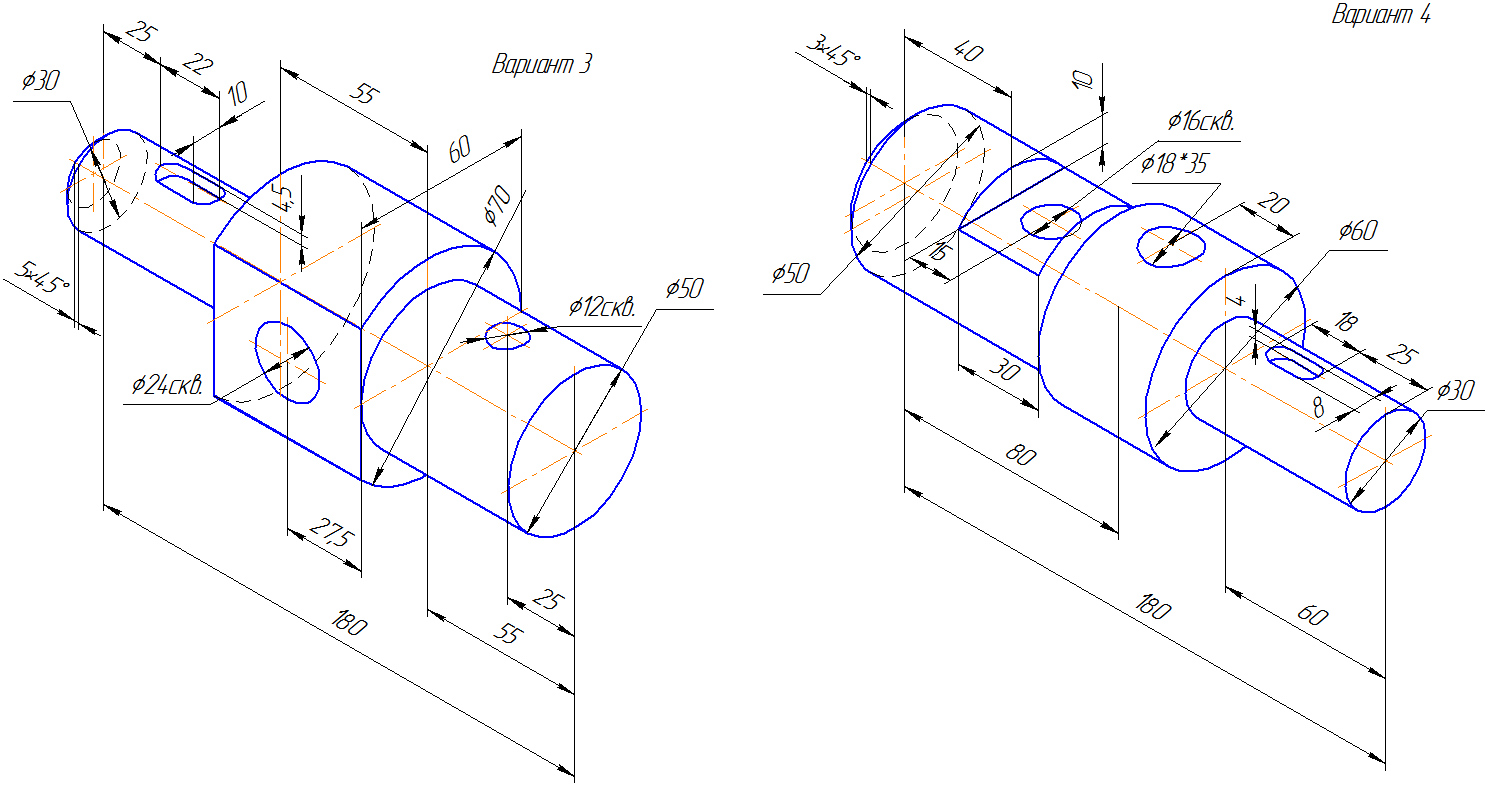 на выбор!!!Пример выполнения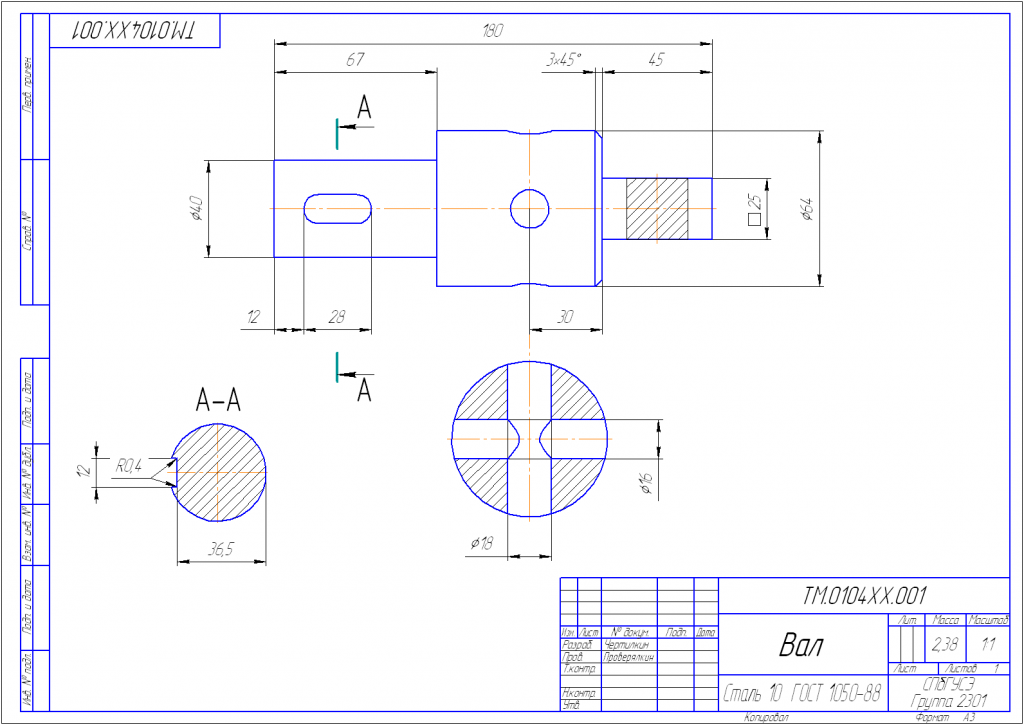 1/2 вид1/4аксСеченТестРезьбыЯковец  А45Гладких В4Власов  А4Нурматов РНурматов Р5Богданов ИБогданов И4Батов Е4ПроскуряковПроскуряков444Макатанов Л4Белозеров  ДБелозеров  Д4ДурымановДурыманов4